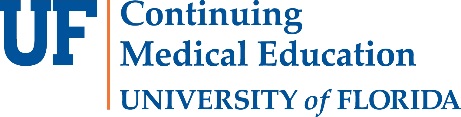 University of Florida College of MedicineConflict of Interest DisclosurePROGRAM TITLEIt is the policy of the University of Florida College of Medicine to ensure balance, independence, objectivity, and scientific rigor in all programs it provides. In accordance with the ACCME’s Standards for Integrity and Independence in Accredited Continuing Education, the University of Florida College of Medicine is required to disclose to the activity audience the relevant financial relationships of all persons involved in the selection, development, and presentation of CME content. Persons who refuse or fail to disclose conflicts of interest are disqualified from participating in the CME activity.All relevant financial relationships listed have been mitigated.Relevant financial relationships appear below.The following speakers and planning committee members have an affiliation/financial interest in the following areas:[PLEASE LIST NAME OF THE INDIVIDUAL, NAME OF THE COMPANY, THE NATURE OF THE RELATIONSHIP]Example:John Smith, MD – Consultant, PfizerMary Jones, MD, PhD – Grant/Research Support, Medtronic; Consultant, MedtronicThe following speakers and planning committee members have no relevant financial relationships to disclose:[PLEASE LIST ALL SPEAKERS AND PLANNING COMMITTEE MEMBERS WHO DO NOT HAVE ANY RELATIONSHIPS TO DISCLOSE HERE]No one else in a position to control content has any financial relationships to disclose. Conflict of interest information for the CME Advisory Committee members can be found on the following website: https://cme.ufl.edu/disclosure/. 